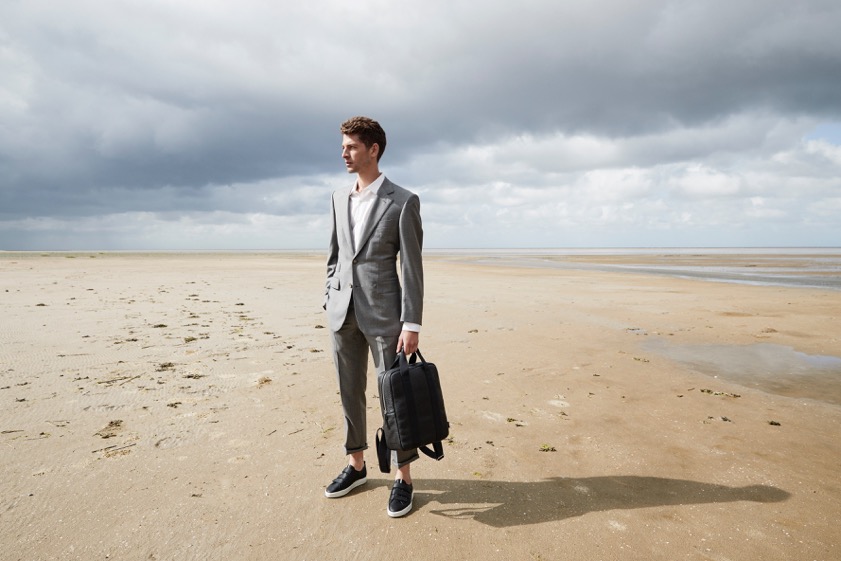 Informacja prasowa SS17#eccoshoesDŻENTELMEN W CZERNIPełen prostoty miejski szyk to kwintesencja klasyki. W tym sezonie uzupełnij swój ponadczasowy monochromatyczny look o nowe ECCO SOFT 8. Modele z wytrzymałą podeszwą z białej gumy i kontrastującą czarną cholewką ze skóry wyróżniają się stylowym wzornictwem. ECCO SOFT 8 w postaci skórzanych, sznurowanych sneakersów za kostkę zaskakują jako eleganckie rozwiązanie modowe. Model zapinany na rzepy daje efekt retro z minimalistycznym twistem. Zestawiaj je z dopasowanymi szarymi spodniami od garnituru i dżinsową koszulą, by uzyskać pełen luzu zestaw na co dzień. Plecak oraz torba na laptopa ECCO L są wybawieniem dla zabieganych mieszkańców metropolii. Wykonane z luksusowej skóry ECCO pomieszczą wszystkie niezbędne w ciągu dnia rzeczy. Linia ECCO L sprawi, że codzienne sprawy nabiorą nieodpartego (i stylowego) uroku.Modele męskie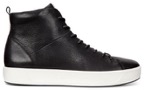 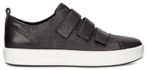 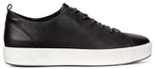 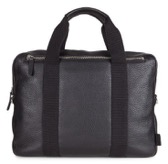 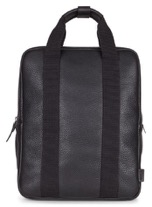 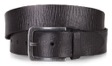 O marce ECCOECCO jest światowym liderem wśród marek obuwniczych łączącym styl i komfort. Firma zbudowała swój sukces na designie, skórze wysokiej jakości oraz innowacyjnej technologii. Założona w 1963 roku marka ECCO jest jednym z największych producentów obuwia na świecie, który czuwa i zarządza każdym etapem produkcji skóry, butów czy sprzedaży detalicznej. ECCO należy także do największych producentów wysokiej jakości skóry – zdaniem klientów jest wiodącą marką luksusową na skalę światową. Dzisiaj buty i akcesoria ECCO są sprzedawane w 88 krajach w 3 060 sklepach oraz 14 000 punktów sprzedaży na całym świecie. Firma prowadzona przez rodzinę zatrudnia obecnie 19 800 pracowników na świecie. ecco.com